                                                                 проектУКРАЇНАПОЧАЇВСЬКА  МІСЬКА  РАДАВИКОНАВЧИЙ КОМІТЕТР І Ш Е Н Н Явід        березня   2017 року                                                            №  Про виділення одноразовоїгрошової   допомоги гр. Русняк М.С.                Розглянувши заяву жительки м. Почаїв вул.                  гр. Русняк Марії Степанівни , пенсіонерки,  яка  просить виділити одноразову грошову допомогу, взявши до уваги   акт депутатського обстеження від 13 березня 2017 року та керуючись Положенням про надання одноразової адресної матеріальної допомоги малозабезпеченим верствам населення Почаївської міської об’єднаної територіальної громади, які опинилися в складних життєвих обставинах, затвердженого рішенням виконавчого комітету № 163 від 19 жовтня 2016 року    ,  виконавчий комітет міської ради                                                     В и р і ш и в:Виділити одноразову грошову допомогу гр. Русняк Марії Степанівні в   розмірі 500 (п’ятсот)  гривень.Фінансовому відділу міської ради перерахувати гр. Русняк Марії Степанівні одноразову грошову  допомогу .Лівар Н.М.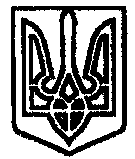 